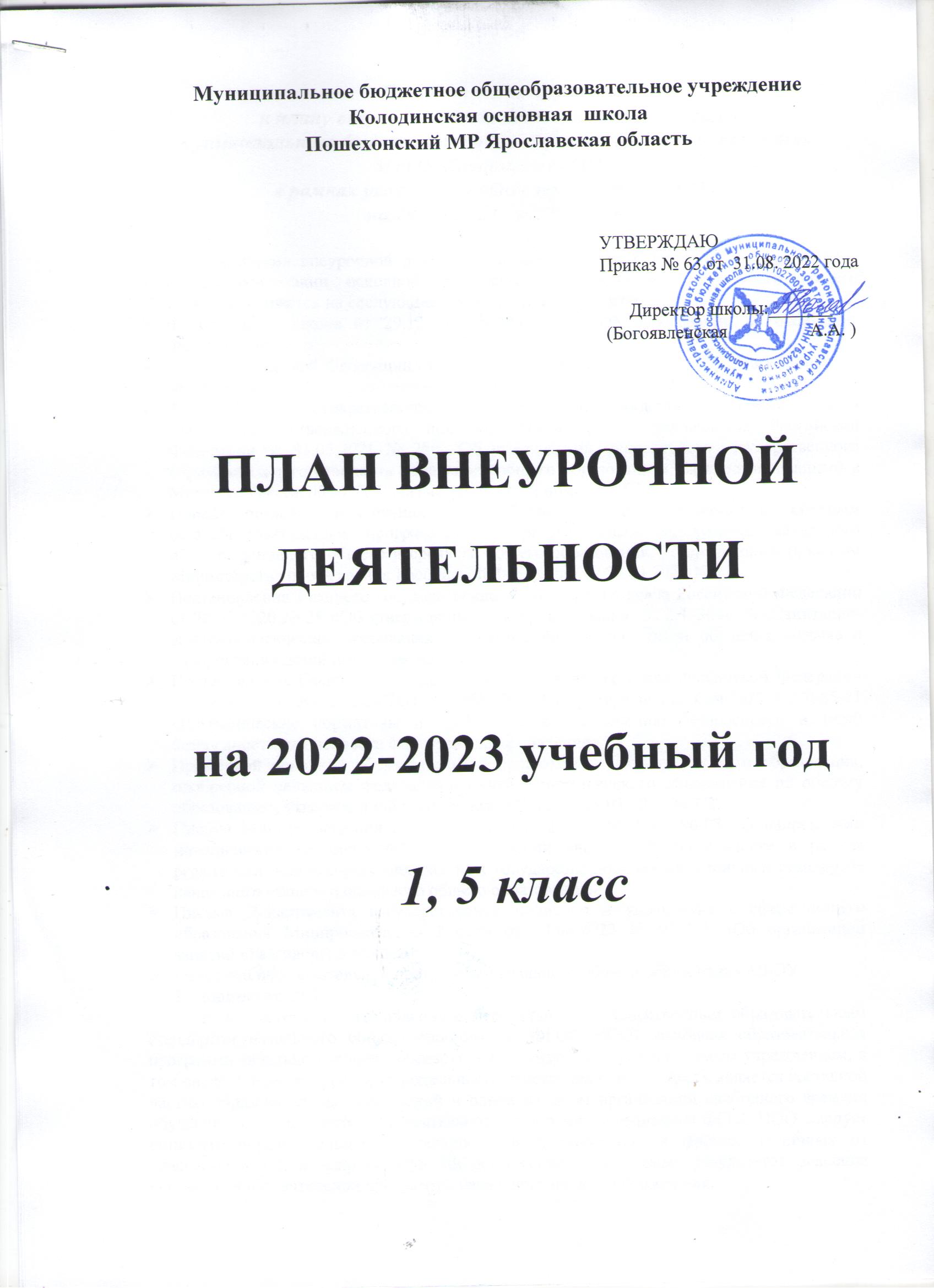 Муниципальное бюджетное общеобразовательное учреждение Колодинская основная  школаПошехонский МР Ярославская областьПЛАН ВНЕУРОЧНОЙ ДЕЯТЕЛЬНОСТИна 2022-2023 учебный год1, 5 классПояснительная запискак плану внеурочной деятельности для 1-х классов муниципального бюджетного общеобразовательного учрежденияМБОУ Колодинская ОШв рамках реализации обновленных ФГОС НОО на 2022 - 2023 учебный годОрганизация внеурочной деятельности для 1 класса в МБОУ  Колодинская ОШ в рамках реализации основной образовательной программы начального общего образования опирается на следующие нормативные документы:Федерального закона от 29.12.2012 №273 - ФЗ «Об образовании в Российской Федерации»;Закона Российской Федерации от 25.10.1991 №1807-1 «О языках народов Российской Федерации»;Федерального государственного образовательного стандарта начального общего образования, утвержденного приказом Министерства просвещения Российской Федерации от 31.05.2021 № 286 «Об утверждении федерального государственного образовательного стандарта начального общего образования», зарегистрированный в Минюсте России 05.07.2021, регистрационный номер 64100;Порядка организации и осуществления образовательной деятельности по основным общеобразовательным программам - образовательным программам начального общего, основного общего и среднего общего образования, утвержденного приказом Министерства просвещения Российской Федерации от 22.03.2021 № 115;Постановления Главного государственного санитарного врача Российской Федерации от 28.09.2020 № 28 «Об утверждении санитарных правил СП 2.4. 3648-20 «Санитарно-эпидемиологические требования к организациям воспитания и обучения, отдыха и оздоровления детей и молодежи»;Постановления Главного государственного санитарного врача Российской Федерации от 28.01.2021 № 2 СанПиН 1.2.3685-21 «Об утверждении СанПиН 1.2.3685-21 «Гигиенические нормативы и требования к обеспечению безопасности и (или) безвредности для человека факторов среды обитания»;Примерной основной образовательной программы начального общего образования, одобренной решением федерального учебно-методического объединения по общему образованию, утвержденной протоколом ФУМО от 18.03.2022 № 1/22;Письма Минпросвещения России от 05.07.2022 г. № ТВ-1290/03 «О направлении методических рекомендаций об организации внеурочной деятельности в рамках реализации обновленных федеральных государственных образовательных стандартов начального общего и основного общего образования»;Письма Департамента государственной политики и управления в сфере общего образования Минпросвещения России от 17.06.2022 № 03-871 «Об организации занятий «Разговоры о важном»;Основной образовательной программы начального общего образования МБОУ  Колодинская ОШВ соответствии с обновленным федеральным государственным образовательным стандартом начального общего образования (ФГОС НОО), основная образовательная программа начального общего образования реализуется образовательным учреждением, в том числе и через внеурочную деятельность. Внеурочная деятельность является составной частью образовательных отношений и одной из форм организации свободного времени обучающихся. Под внеурочной деятельностью, в рамках реализации ФГОС НОО. следует понимать образовательную деятельность, осуществляемую в формах, отличных от классно-урочной, и направленную на достижение планируемых результатов освоения основной образовательной программы начального общего образования.Система внеурочной воспитательной работы представляет собой единство целей, задач, принципов, содержания, форм и методов деятельности.Цель внеурочной деятельности: создание условий для выявления и развития способностей обучающихся на основе свободного выбора, постижения духовно-нравственных ценностей и культурных традиций.Основные задачи организации внеурочной деятельности при получении начального общего образования:	выявить интересы, склонности, способности, возможности обучающихся по отношению к различным видам деятельности;	организовать общественно полезную и досуговую деятельность обучающихся совместно с учреждениями дополнительного образования, культуры и спорта;	создать условия для индивидуального развития обучающихся в избранной сфере внеурочной деятельности;	сформировать систему знаний, умений, навыков в избранном направлении деятельности с учетом возрастных и индивидуальных особенностей обучающихся;	обеспечить благоприятную адаптацию ребенка в начальной школе; 	оптимизировать учебную нагрузку обучающихся;	развивать опыт творческой деятельности, творческих способностей, неформального общения, взаимодействия, сотрудничества;	расширить рамки общения обучающихся с социумом.План внеурочной деятельности состоит из двух частей: части, рекомендуемой для всех обучающихся, и вариативной части.Внеурочная деятельность в части, рекомендуемой для всех обучающихся, представлена следующими направлениями:	1 час в неделю – информационно-просветительские занятия патриотической, нравственной и экологической направленности «Разговоры о важном» (понедельник, первый	урок),	целью	которых	является	развитие	ценностного	отношения обучающихся к своей Родине – России, населяющим ее людям, ее уникальной истории, богатой природе и великой культуре.	Реализация программы занятий «Разговоры о важном» возложена на классных руководителей;	1 час в неделю – занятия по формированию функциональной грамотности обучающихся (в том числе финансовой грамотности), целью которых является развитие способности обучающихся применять приобретённые знания, умения и навыки для решения задач в различных сферах жизнедеятельности, (обеспечение связи обучения с жизнью);	1 час в неделю – занятия, направленные на удовлетворение профориентационных интересов и потребностей обучающихся (в том числе основы предпринимательства), целью которых является развитие ценностного отношения обучающихся к труду, как основному способу достижения жизненного благополучия и ощущения уверенности в жизни.В вариативную часть плана внеурочной деятельности включены:	занятия, связанные с реализацией особых интеллектуальных и социокультурных потребностей обучающихся (в том числе для сопровождения изучения отдельных учебных	предметов	на	углубленном	ровне,	проектно-исследовательской деятельности,	исторического	просвещения),       целью	которых	является интеллектуальное и общекультурное развитие обучающихся, удовлетворение их особых познавательных, культурных, оздоровительных потребностей и интересов;	занятия, направленные на удовлетворение интересов и потребностей обучающихся в творческом и физическом развитии (в том числе организация занятий в различных творческих объединениях – музыкальных, хоровых, танцевальных студиях, кружках художественного творчества, школьных музеях, школьных спортивных клубах, спортивных секциях и т.п.), целью которых является удовлетворение интересов и потребностей обучающихся в творческом и физическом развитии, помощь в самореализации, раскрытии и развитии способностей и талантов;	занятия, направленные на удовлетворение социальных интересов и потребностей обучающихся (в том числе в рамках Российского движения школьников, Юнармии), целью которых является развитие важных для жизни подрастающего человека социальных умений – заботиться о других и организовывать свою собственную деятельность, лидировать и подчиняться, брать на себя инициативу и нести ответственность, отстаивать свою точку зрения и принимать другие точки зренияКоличество часов, выделяемых на внеурочную деятельность, составляет за 4 года обучения на уровне начального общего образования не более 1320 часов, в год — не более 330 часов.Величина недельной образовательной нагрузки (количество занятий), реализуемой через внеурочную деятельность, определяется за пределами количества часов, отведенных на освоение обучающимися учебного плана, до 10 часов в неделю на проведение занятий в каждом классе.Часы, отводимые на внеурочную деятельность, используются по желанию обучающихся и их родителей (законных представителей) и направлены на реализацию различных форм ее организации, отличных от урочной системы обучения. Занятия проводятся в форме экскурсий, кружков, секций, круглых столов, конференций, викторин, игр, познавательных бесед, диспутов, КВНов,  олимпиад, поисковых и научных исследований, проектов, интеллектуальных марафонов, соревнований, спортивных игр, туристического слета, отчетных концертов, конкурсов, выставок, культпоходов в театры, музеи, встреч с ветеранами и т.д.Формирование групп обучающихся, желающих освоить те или иные программы, происходит перед началом учебного года по согласованию с родителями (законными представителями) обучающегося, допускается формирование учебных групп из числа обучающихся разных классов одной параллели.Для организации внеурочной деятельности школа располагает спортивным залом со спортивным инвентарем для школьников,  игровой площадкой, школьным музеем, актовым залом, музыкальной техникой, библиотекой, медиатекой,  кабинетом технологии, а также кабинетами, оборудованными компьютерной техникой, интерактивными досками.Ожидаемые результаты внеурочной деятельности:	развитие индивидуальности каждого ребёнка в процессе самоопределения в системе внеурочной деятельности;	приобретение школьником социальных знаний (об общественных нормах, об устройстве общества, о социально одобряемых и неодобряемых формах поведения в обществе и т.п.), понимания социальной реальности и повседневной жизни;	формирование позитивных отношений школьника к базовым ценностям общества (человек, семья, Отечество, природа, мир, знания, труд, культура), ценностного отношения к социальной реальности в целом;	воспитание уважительного отношения к своему городу, лицею;	получение школьником опыта самостоятельного социального действия;	формирования	коммуникативной,	этической,	социальной,	гражданской компетентности школьников;	увеличение числа детей, охваченных организованным досугом;	воспитание у детей толерантности, навыков здорового образа жизни;	формирование чувства гражданственности и патриотизма, правовой культуры, осознанного отношения к профессиональному самоопределению;	реализация, в конечном счете, основной цели программы - достижение учащимися необходимого для жизни в обществе социального опыта и формирование в них принимаемой обществом системы ценностей.Ученик получит возможность научиться:	адекватно использовать речевые средства общения для решения коммуникативных задач;	допускать возможности существования у людей различных точек зрения, в том числе не совпадающих с его собственным мнением;	строить понятные для партнёра высказывания, задавать вопросы, необходимые для организации собственной деятельности и сотрудничества с партнёром;	осуществлять взаимный контроль и оказывать в сотрудничестве необходимую взаимопомощь;	продуктивно содействовать разрешению конфликтов на основе учёта интересов и позиций всех участников;Таким	образом,	план	внеурочной	деятельности	позволяет	удовлетворить дополнительные образовательные запросы обучающихся, их родителей (законных представителей) несовершеннолетних, обеспечить развитие личности.План внеурочной деятельности для 1 класса  на 2022-2023 учебный годПояснительная запискак плану внеурочной деятельности для 5  класса МБОУ  Колодинская ОШв рамках реализации обновленных ФГОС ООО на 2022-2023 учебный годПлан внеурочной деятельности в МБОУ Колодинская ОШ в рамках реализации основной образовательной программы основного общего образования разработан в соответствии с требованиями:Федерального закона от 29.12.2012 №273 - ФЗ «Об образовании в Российской Федерации»;Закона Российской Федерации от 25.10.1991 №1807-1 «О языках народов Российской Федерации»;Федерального государственного образовательного стандарта основного общего образования, утвержденного	приказом Министерства просвещения Российской Федерации от 31.05.2021 № 287 «Об утверждении федерального государственного образовательного стандарта основного общего образования», зарегистрированный в Минюсте России 05.07.2021, регистрационный номер 64101;Порядка организации и осуществления образовательной деятельности по основным общеобразовательным программам - образовательным программам начального общего, основного общего и среднего общего образования, утвержденного приказом Министерства просвещения Российской Федерации от 22.03.2021 № 115;Постановления Главного государственного санитарного врача Российской Федерации от 28.09.2020 № 28 «Об утверждении санитарных правил СП 2.4. 3648-20 «Санитарно-эпидемиологические требования к организациям воспитания и обучения, отдыха и оздоровления детей и молодежи»;Постановления Главного государственного санитарного врача Российской Федерации от 28.01.2021 № 2 СанПиН 1.2.3685-21 «Об утверждении СанПиН 1.2.3685-21 «Гигиенические нормативы и требования к обеспечению безопасности и (или) безвредности для человека факторов среды обитания»;Примерной основной образовательной программы основного общего образования, одобренной решением федерального учебно-методического объединения по общему образованию, утвержденной протоколом ФУМО от 18.03.2022 № 1/22;Письма Минпросвещения России от 05.07.2022 г.     № ТВ-1290/03 «О направлении методических рекомендаций об организации внеурочной деятельности в рамках реализации обновленных федеральных государственных образовательных стандартов начального общего и основного общего образования»;Письма Департамента государственной политики и управления в сфере общего образования Минпросещения России от 17.06.2022	№ 03-871 «Об организации занятий «Разговоры о важном»;Основной образовательной программы основного общего образования МБОУ Колодинская ОШ В соответствии с обновленным Федеральным государственным образовательным стандартом основного общего образования организация внеурочной деятельности в  школе  является неотъемлемой и обязательной частью образовательного процесса в МБОУ  Колодинская ОШПлан внеурочной деятельности является обязательной частью организационной раздела основной общеобразовательной программы основного общего образования МБОУ  Колодинская ОШПод внеурочной деятельностью следует понимать образовательную деятельность, направленную	на	достижение	планируемых	результатов	освоения	основной образовательной       программы       (личностных,       метапредметных       и	предметных), осуществляемую в формах, отличных от урочной.Внеурочная деятельность объединяет все виды деятельности школьников (кроме учебной деятельности на уроке), в которых возможно и целесообразно решение задач воспитания и социализации детей, и является одной из форм организации свободного времени обучающихся. Обязательным условием организации внеурочной деятельности является ее воспитательная направленность с учетом рабочей программы воспитания.Цель внеурочной деятельности:	создание условий для проявления и развития ребенком своих интересов на основе свободного выбора, постижения духовно-нравственных ценностей и культурных традиций.Основные задачи организации внеурочной деятельности при получении основного общего образования:	организовать	общественно-полезную	и	досуговую деятельность	учащихся совместно с семьями обучающихся;	выявить интересы, склонности, способности, возможности	обучающихся к различным видам деятельности;	создать условия для индивидуального развития ребенка в избранной сфере внеурочной деятельности;	продолжить формирование системы знаний, умений, навыков в	избранном направлении деятельности;	развить опыт творческой деятельности, творческих способностей;	создать условия для реализации приобретенных знаний, умений и навыков;	продолжить	развитие	опыта	неформального	общения,	взаимодействия, сотрудничества;	расширить рамки общения с социумом.План внеурочной деятельности состоит из двух частей: части, рекомендуемой для всех обучающихся, и вариативной части.Внеурочная деятельность в	части, рекомендуемой для всех обучающихся, представлена следующими направлениями:	1 час в неделю – информационно-просветительские занятия патриотической, нравственной и экологической направленности «Разговоры о важном» (понедельник, первый урок) с целью развития ценностного отношения обучающихся к своей Родине – России, населяющим ее людям, ее уникальной истории, богатой природе и великой культуре. Реализация программы занятий «Разговоры о важном» возложена на классных руководителей;	1 час в неделю – занятия по формированию функциональной грамотности обучающихся (в том числе финансовой грамотности) с целью развития способности обучающихся применять приобретённые знания, умения и навыки для решения задач в различных сферах жизнедеятельности, (обеспечение связи обучения с жизнью);1 час в неделю – занятия, направленные на удовлетворение профориентационных интересов и потребностей обучающихся (в том числе основы предпринимательства)с целью развития ценностного отношения обучающихся к труду, как основному способу достижения жизненного благополучия и ощущения уверенности в жизни;В вариативную часть плана внеурочной деятельности включены:	занятия, связанные с реализацией особых интеллектуальных и социокультурных потребностей обучающихся (в том числе для сопровождения изучения отдельных учебных	предметов	на	углубленном	ровне,	проектно-исследовательской деятельности,	исторического	просвещения)	с     целью	интеллектуального	и общекультурного	развития       обучающихся,       удовлетворения	их	особых познавательных, культурных, оздоровительных потребностей и интересов;	занятия, направленные на удовлетворение интересов и потребностей обучающихся в творческом и физическом развитии (в том числе организация занятий в различных творческих объединениях – музыкальных, хоровых, танцевальных студиях, кружках художественного творчества,	школьных музеях, школьных спортивных клубах, спортивных секциях и т.п.) с целью удовлетворения интересов и потребностей обучающихся в творческом и физическом развитии, помощи в самореализации, раскрытии и развитии способностей и талантов;	занятия, направленные на удовлетворение социальных интересов и потребностей обучающихся (в том числе в рамках Российского движения школьников, Юнармии) с целью развития важных для жизни подрастающего человека социальных умений – заботиться о других и организовывать свою собственную деятельность, лидировать и подчиняться, брать на себя инициативу и нести ответственность, отстаивать свою точку зрения и принимать другие точки зрения.Количество часов, выделяемых на внеурочную деятельность, составляет за 5 лет обучения на уровне основного общего образования не более 1750 часов, в год — не более 350 часов.Величина недельной образовательной нагрузки (количество занятий), реализуемой через внеурочную деятельность, определяется за пределами количества часов, отведенных на освоение обучающимися учебного плана, до 10 часов в неделю на проведение занятий в каждом классе.Часы, отводимые на внеурочную деятельность, используются по желанию обучающихся и их родителей (законных представителей), и направлены на реализацию различных форм ее организации, отличных от урочной системы обучения. Занятия проводятся в форме экскурсий, кружков, секций, круглых столов, конференций, викторин, игр, познавательных бесед, диспутов, занятий по дополнительному или углубленному изучению учебных предметов или модулей,	интегрированных курсов, олимпиад, поисковых и научных исследований, проектов, интеллектуальных марафонов, профориентационных  бесед, деловых игр, квестов, решения кейсов, изучения специализированных цифровых ресурсов, профессиональных проб, моделирующих профессиональную деятельность, занятий, связанных с освоением регионального компонента образования, посещения ярмарок профессий и профориентационных парков, соревнований, спортивных игр, туристического слета, занятий школьников в различных творческих объединениях, отчетных концертов, конкурсов, выставок, культпоходов в театры, музеи, встреч	с ветеранами, педагогического сопровождения деятельности Российского движения школьников, волонтерских, трудовых, экологических отрядов, создаваемых для социально ориентированной работы и т.д. Формы внеурочной деятельности сочетают индивидуальную и групповую работу школьников, а также предоставляют им возможность проявить и развить свою самостоятельность.Формирование групп обучающихся, желающих освоить те или иные программы, происходит перед началом учебного года по согласованию с родителями (законными представителями)	обучающегося.	Допускается	формирование	учебных	групп	из обучающихся разных классов в пределах одной параллели.В целях реализации плана внеурочной деятельности школа  имеет возможность использовать ресурсы других организаций (в том числе в сетевой форме взаимодействия), включая организации дополнительного образования, профессиональные образовательные организации, физкультурно-спортивные и иные организации, обладающие необходимыми ресурсами.Ожидаемые результаты внеурочной деятельности:	развитие индивидуальности каждого ребёнка в процессе самоопределения в системе внеурочной деятельности;	приобретение школьником социальных знаний (об общественных нормах, об устройстве общества, о социально одобряемых и неодобряемых формах поведения в обществе и т.п.), понимания социальной реальности и повседневной жизни, получение школьником опыта самостоятельного социального действия;	формирование позитивных отношений школьника к базовым ценностям общества (человек, семья, Отечество, природа, мир, знания, труд, культура), ценностного отношения к социальной реальности в целом;	формирование	коммуникативной,	этической,	социальной,	гражданской компетентности школьников;воспитание у детей толерантности, навыков здорового образа жизни;	формирование чувства гражданственности и патриотизма, правовой культуры, осознанного отношения к профессиональному самоопределению;	увеличение числа детей, охваченных организованным досугом;	реализация, в конечном счете, основной цели программы - достижение учащимися необходимого для жизни в обществе социального опыта и формирование в них принимаемой обществом системы ценностей.Таким	образом,	план	внеурочной	деятельности	позволяет	удовлетворить дополнительные	образовательные	запросы     учащихся,     их	родителей	(законных представителей), обеспечить развитие личности по всем направлениям.План внеурочной деятельности для 5 класса  на 2022-2023 учебный годУТВЕРЖДАЮПриказ № 63 от  31.08. 2022 года                                                            Директор школы:_______   (Богоявленская                  А.А. )  НаправленияНазвание рабочей программыФормы организации1 классЧасть, рекомендуемая для всех обучающихся1. Информационно - просветительские занятия патриотической, нравственной и экологической направленностиРазговор о важномКлассный час12.Занятия по формированию функциональной грамотности обучающихся  Функциональная грамотностьзанятие13. Занятия, направленные на удовлетворение профориентационных интересов и потребностей обучающихся«Мир профессий»Беседы. Игры, экскурсии1Вариативная часть для обучающихся4. Занятия, связанные с реализацией особых интеллектуальных и социокультурных потребностей обучающихсяМоделированиекружок15 Занятия, направленные на удовлетворение интересов и потребностей обучающихся в творческом и физическом развитии, помощь в самореализации, раскрытии и развитии способностей и талантовМоделированиекружок16. Занятия, направленные на удовлетворение социальных интересов и потребностей обучающихся, на педагогическое сопровождение деятельности социально ориентированных ученических сообществ, детских общественных объединений, органов ученического самоуправления, на организацию совместно с обучающимися комплекса мероприятий воспитательной направленностиШахматыМузейный часЗанятиеБеседы, экскурсии, игры10,25 чИтого6,25 часаНаправленияНазвание рабочей программыФормы организации5 классЧасть, рекомендуемая для всех обучающихся1. Информационно - просветительские занятия патриотической, нравственной и экологической направленностиРазговор о важномКлассный час12.Занятия по формированию функциональной грамотности обучающихся  Функциональная грамотностьзанятие13. Занятия, направленные на удовлетворение профориентационных интересов и потребностей обучающихся«Мир профессий»Экскурсии, беседы, кл. час, встречи1Вариативная часть для обучающихся4. Занятия, связанные с реализацией особых интеллектуальных и социокультурных потребностей обучающихся«Я познаю мир»занятие15 Занятия, направленные на удовлетворение интересов и потребностей обучающихся в творческом и физическом развитии, помощь в самореализации, раскрытии и развитии способностей и талантовшахматызанятие16. Занятия, направленные на удовлетворение социальных интересов и потребностей обучающихся, на педагогическое сопровождение деятельности социально ориентированных ученических сообществ, детских общественных объединений, органов ученического самоуправления, на организацию совместно с обучающимися комплекса мероприятий воспитательной направленностиМузейный часЭкскурсии, беседы0,25 чИтого за неделюИтого за неделюИтого за неделю5,25 ч